КАЗЕННОЕ УЧРЕЖДЕНИЕ ХАНТЫ-МАНСИЙСКОГО АВТОНОМНОГО ОКРУГА - ЮГРЫ «УРАЙСКИЙ СПЕЦИАЛИЗИРОВАННЫЙ ДОМ РЕБЕНКА»« В ГОСТИ К БАБУШКЕ ВАРВАРЕ»Конспект занятия познавательно-речевого цикла для детей раннего возраста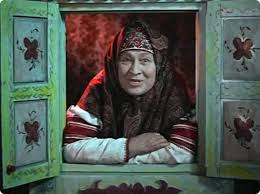 г.Урай, 2014г.« В ГОСТИ К БАБУШКЕ ВАРВАРЕ»Конспект занятия познавательно-речевого цикла для детей раннего возрастаВид интеграции:  использование средств одной образовательной области «Познание»,  для решения задач других областей: «Чтение художественной литературы», «Социализация», «Коммуникация», «Физическая культура», «Труд» «Музыка».Форма проведения: по подгруппам Длительность: 15 мин. Цель: знакомство малышей с домашними животными: кошкой, собакой, петушком, понимание и развитие речи.ПРОГРАММНЫЕ ЗАДАЧИ: Формирующие: Расширять ориентировку в окружающем; учить узнавать животных и птиц, живущих рядом с человеком (кошка, собака, петушок).Учить запоминать общеупотребительные слова, обозначающие животных и птиц; умению подражать их голосам.Формировать  активный и пассивный словарь детей;Слушать и понимать заданный вопрос;Учить рассматривать картинки.Продолжать знакомить детей с фольклорными произведениями, обогащать их речь словами и строками народных поэтических творений.Побуждать произносить по подражанию новые слова, предложения из двух-трех слов; отвечать короткой фразой на понятные вопросы взрослых.Развивающие: Развивать память, внимание, воображение, эмоции, наглядно образное мышление;Развивать эстетическое восприятие;Воспитательные: Воспитывать желание трудиться;Воспитывать доброжелательность, общительность.Практические задачи:Подражание разговорной речи.Экспериментирование.Показ решения задач.Составление графического образа персонажей.Использование ИКТ- инсценировка.Активная речь:Закреплять умение  произносить звукоподражание (чух-чух-чух (паровозик едет); гав-гав (лает собачка); мяу-мяу(мяукает котенок), ку-ка-ре-ку (поет петушок).Пассивная речь:Существительные: гребешок, бородушка, перышки, лапки, ноги, хвостик, уши, глаза.Глаголы: иди, дай, посмотри.Прилагательные:  большой, маленький, пушистый, мягкий.Предварительная работа:Создание предметно – развивающей среды.«Разучивание» стихотворения «Собачка» Н.Комисарова.«Разучивание» потешек  «Кот  Васька», «Шел по берегу Петух»Наблюдение во время прогулки за птицами, кошками, собаками, их кормление.Рассматривание иллюстраций в книгах.Чтение художественных произведений или рассказ воспитателя о животных и птицах.Загадывание загадок о собаке, кошке, петушке.Приемы: пальчиковая гимнастика, вопросы, фольклорные произведения, рекомендуемые по возрасту детей, введение персонажа, внесение игрушек, рисование пальчиками по пшену.Материал к занятию: игрушки – собака, кошка, петух; будка для собаки, печка для кошки, забор для петуха, пшено в круглой крышке для петуха, платок, фартук.Ход занятия:Воспитатель: Здравствуйте,  ребятки. Воспитатель приветствует детей.ПсихогимнастикаВот и солнышко проснулосьНежным взглядом улыбнулось.Улыбнемся мы друг другу (Дети поворачиваются и улыбаются друг другу)Солнышку лучистому передадим привет (Дети машут солнышку)Пожелаем всем здоровья мы на целый, целый век! (Дети изображают воздушный поцелуй) В это время раздается стук в дверь.Воспитатель: - Интересно, кто это? /Заходит в группу почтальон и передает письмо/Воспитатель: Дети, это письмо.  Нам его  прислала наша любимая бабушка Варвара, которая очень соскучилась и ждет нас в гости. -Вы хотите к бабушке в гости? Дети: Да, хотим. Тогда скорее собираемся, и едем в бабушке Варваре на нашем любимом паровозике (Воспитатель вместе с детьми встают друг за другом и изображают паровозик) Звучит музыкаВоспитатель: Загудел паровоз
И вагончики повез.
Чу-чу-чу, чу-чу-чу……Дети повторяют: Чу-чу-чу, чу-чу-чу (Пока «паровозик едет», воспитатель надевает платок и фартук)Воспитатель: - Ехали, мы ехали, наконец, приехали. Бабушка (воспитатель): Ребятки, наконец-то вы приехали ко мне в гости, я так рада вас всех снова увидеть, вы хотите узнать, кто у бабушки живет?Дети: Да, хотим.Бабушка: Пойдемте со мной, я вам что-то покажу. Посмотрите, что это?Дети: Это будка (домик).Бабушка: Отгадайте загадку и вы узнаете кто в ней живет: «Кто гав-гав (лает), чужих в дом не пускает? гав-гав.» Кто же это?Дети: собака. Бабушка : Правильно, собака! Это наша Жучка – хвостик закорючкой! Погладьте собачку. Какая у нее шерстка? Мягкая, пушистая. ? У собаки есть хвостик. А что еще есть у собаки?(Дети рассматривают собачку, воспитатель задает наводящие вопросы, если дети не могут отвечать самостоятельно, на поставленные воспитателем вопросы)Бабушка: Ребята,  а как собачка умеет лаять?Дети: гав-гав-гав.
Затем дети выполняю упражнение «Собачка» Упражнение «Собачка» +гимнастика для глаз (У детей на голове шапочки - «собачки»)Под окном собачка лает  (Дети говорят: Гав-гав)И ушами шевелит (Ладошки к ушкам подставляют и раздвигают)Глазками она моргает (Глазки открывают-закрывают)Домик чей-то сторожит (Изображают  сторожевого песика)Бабушка: А что любит собака?Дети: Косточку.Бабушка: Давайте угостим собаку косточкой (угощаем). Собака Жучка вам, ребятки, говорит «Спасибо». (Собачка «убежала»).Бабушка: Ой, кто это там мяукает «Мяу-Мяу»?Дети: Киска, кошка, котенок и т.д.Бабушка: А где же он? Давайте поищем. Вот он где спрятался. На печке! Посмотрите, какой у меня красивый котик Васька. Погладьте котика. У котика, как и собачки, есть шерстка. Какая она? (Мягкая, пушистая)А что еще есть у котика? Дети перечисляют: хвостик, усы, глаза, зубки(Затем бабушка Варвара предлагает деткам поиграть )Логоритмика «Кот Васька»Кот Васька жил у нас. (Встали, руки на поясе.)Он вставал с лежанки в час. (Потянулись, руки вверх — вдох.)В два на кухне крал сосиски (Наклоны влево-вправо.)В три сметану ел из миски. (Наклоны вперед, руки на поясе.)Он в четыре умывался. (Наклоны головы к плечам влево-вправо.)В пять по коврику катался. (Повороты влево-вправо.)В шесть тащил сельдей из кадки. (Рывки руками перед грудью.)В семь играл с мышами в прятки. (Хлопки спереди-сзади.)В восемь хитро щурил глазки. (Приседания.)В девять ел и слушал сказки. (Хлопки в ладоши.)В десять шел к лежанке спать, (Прыжки на месте.)Потому что в час вставать. (Шагаем на месте.)Бабушка: А что любит кушать котик?Арсений: РыбкуПаша: МясоИгорь: МолокоБабушка:  Котик хочет молочка. Давайте угостим котика молочком. (Угощают котика молочком) Котик нам говорит «Спасибо».Бабушка: Ребятки, отгадайте загадку:- Встает на заре,Поет на дворе.На голове гребешок. Это Петя-…… петушок!)Дети: Петушок.Бабушка: Правильно, ребятки, петушок. - Петушок стоит весь яркий, Гребешок он чистит лапкой!Погладьте петушка. Посмотрите, что у петушка есть.Дети: Гребешок, головушка, бородушка, крылья, хвост красивый разноцветный, ноги, перышки.Дети: Клюв.Бабушка: А что петушок любит клевать?Дети: Пшено.Бабушка: Посмотрите, сколько я пшена припасла для петушка. Как петушок клюет?Пальчиковая гимнастика Клю-клю (указательным пальчиком показывают как петушок клюет - на ладошке.) А когда петушок голосисто поет?Дети: Когда солнышко просыпается.Нетрадиционная техника рисования - рисование крупой(«Солнышко» из пшена)Бабушка: Давайте нарисуем петушку солнышко. Я нарисую пальчиком большое-большое, круглое, круглое солнышко и прямой-прямой лучик и вы нарисуете пальчиком прямой-прямой лучик. (Рисуем на пшене солнышко.)Воспитатель: Солнышко, свети,
На полянку, на цветы.
Не жалей своих лучей,
Землю грей, грей, грей! Вот какое красивое солнышко у нас получилось. Посмотри, петушок на солнышко. (Петушок кукарекает).Бабушка: Это петушок нам сказал «Спасибо за солнышко!». А мы ребятки отдохнем и поиграем с петушкомФизкультминутка «Шел по берегу Петух»Шел по берегу Петух, (руки сложены за спиной)Поскользнулся в ямку Бух! (имитируем падение петушка)Будет знать петух, что впредь (грозим указательным пальчиком)Надо под ноги смотреть! (показываем, что надо смотреть под ноги)Бабушка: Какие вы молодцы! Я очень рада, что вы меня сегодня навестили. Я для вас гостинцы припасла - вот яблочки наливные с моего сада - Кушайте на здоровье, не болейте, и бабушку навещать не забывайте. (Бабушка угощает детей яблочками или передает корзинку с яблоками, прощается, обнимает детей, машет деткам платочком; воспитатель тихонечко снимает фартук и платок, и затем говорит ребятам)Воспитатель: Понравилось вам у бабушки Варвары в гостях? А кто у бабушки живет?Арсений: Собачка ЖучкаПаша: Котик ВаськаИгорь: Петя-петушок.РефлексияВоспитатель: -Да, в гостях хорошо, а дома лучше! Скажем, бабушке Варваре, собачке Жучке, котику Ваське, Пете-петушку до свиданья! Сядем  в паровозик и поедем домой Дети: До, свиданья! (прощаются)Воспитатель вместе с ребятками образовывает паровозик,  и едут «домой», под веселую музыку. Воспитатель: Вагончики, вагончики по рельсам тарахтят, 
Везут, везут  домой они компанию ребят.Дети: -Чух-чух-чух!Список литературыАлябьева Е.А. Коррекционно-развивающие занятия для детей дошкольного возраста: Методическое пособие в помощь воспитателям и психологам дошкольных учреждений.-М.: ТЦ Сфера, 2003.-96с.Васильева  М.А., Гербова В.В., Комарова Т.С. Комплексное планирование для групп детей разноуровневого развития - Волгоград: Учитель, 2010.-95с.Коррекционно-развиваюшее обучение и воспитание. Под редакцией: Е.А. Екжанова, Е.А. Стребелева.  Москва « Просвещение»2003.-241с. Развивающие игры-занятия с детьми от рождения до трех лет, Л.Н.Павлова, Москва, Мозаика-Синтез, 2008.-275с.Развивающие игры-занятия с детьми от рождения до трех лет, Л.Н.Павлова, Москва, Мозаика-Синтез, 2008.-175с.Тимофеева Е.Ю. Пальчиковая гимнастика. Пособие для занятий  с детьми дошкольного возраста.-2-е изд.- СПб.: КОРОНА-Век, 2007.-128с.Шапкова Л.В. Коррекционные подвижные игры и упражнения для детей с нарушениями в развитии / Под общей ред. проф. Шапковой Л.В. —— М.: Советский спорт, 2002. — 212 с.Чистякова М.И. Психогимнастика / Под ред.М.И. Буянова.-М.: Просвещение, 1990.-128с.
Подготовила:                                                Мелешко Людмила Николаевна, воспитатель 
второй группы раннего возраста №8Тел. сот: 89224398587